IĞDIR ÜNİVERSİTESİ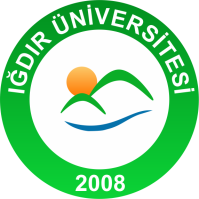 İŞ AKIŞ ŞEMASIIĞDIR ÜNİVERSİTESİİŞ AKIŞ ŞEMASIIĞDIR ÜNİVERSİTESİİŞ AKIŞ ŞEMASIIĞDIR ÜNİVERSİTESİİŞ AKIŞ ŞEMASIBirim Adı          :  Yapı İşleri ve Teknik Daire Başkanlığı           Form No        : YİTDB-A007Faaliyet/Süreç : İhale Yolu İle Hizmet ve Yapım İşi  Süreci    Sayfa Sayısı   : 3Birim Adı          :  Yapı İşleri ve Teknik Daire Başkanlığı           Form No        : YİTDB-A007Faaliyet/Süreç : İhale Yolu İle Hizmet ve Yapım İşi  Süreci    Sayfa Sayısı   : 3Birim Adı          :  Yapı İşleri ve Teknik Daire Başkanlığı           Form No        : YİTDB-A007Faaliyet/Süreç : İhale Yolu İle Hizmet ve Yapım İşi  Süreci    Sayfa Sayısı   : 3Birim Adı          :  Yapı İşleri ve Teknik Daire Başkanlığı           Form No        : YİTDB-A007Faaliyet/Süreç : İhale Yolu İle Hizmet ve Yapım İşi  Süreci    Sayfa Sayısı   : 31.SÜREÇ GİRDİLERİ1.SÜREÇ GİRDİLERİ2.SÜREÇ ÇIKTILARI2.SÜREÇ ÇIKTILARI3.İLGİLİ KANUN MADDELERİ4734 Sayılı Kanunİhale Uygulama YönetmelikleriKİK Genel Tebliği4734 ve 4735 Sayılı Kanun ve Yönetmelikler3.İLGİLİ KANUN MADDELERİ4734 Sayılı Kanunİhale Uygulama YönetmelikleriKİK Genel Tebliği4734 ve 4735 Sayılı Kanun ve Yönetmelikler3.İLGİLİ KANUN MADDELERİ4734 Sayılı Kanunİhale Uygulama YönetmelikleriKİK Genel Tebliği4734 ve 4735 Sayılı Kanun ve Yönetmelikler3.İLGİLİ KANUN MADDELERİ4734 Sayılı Kanunİhale Uygulama YönetmelikleriKİK Genel Tebliği4734 ve 4735 Sayılı Kanun ve Yönetmelikler4.KULLANILAN DÖKÜMANLARİhtiyaç Bildirim Formu, Görevlendirme Yazısı, İlgili Standart FormlarTalep Yazıları, Teknik Şartname, İhale Komisyon KararıBaşkanlık Bütçesinin Kontrolü, Projeler, Kesinleşen İhale Kararı YazısıYatırım Programı, Yerel Gazete/Gazeteler, Ön Mali Kontrol Yazısıİhale Onay Belgesi, Teklif Zarfları, Sözleşmeye Davet Yazısı4.KULLANILAN DÖKÜMANLARİhtiyaç Bildirim Formu, Görevlendirme Yazısı, İlgili Standart FormlarTalep Yazıları, Teknik Şartname, İhale Komisyon KararıBaşkanlık Bütçesinin Kontrolü, Projeler, Kesinleşen İhale Kararı YazısıYatırım Programı, Yerel Gazete/Gazeteler, Ön Mali Kontrol Yazısıİhale Onay Belgesi, Teklif Zarfları, Sözleşmeye Davet Yazısı4.KULLANILAN DÖKÜMANLARİhtiyaç Bildirim Formu, Görevlendirme Yazısı, İlgili Standart FormlarTalep Yazıları, Teknik Şartname, İhale Komisyon KararıBaşkanlık Bütçesinin Kontrolü, Projeler, Kesinleşen İhale Kararı YazısıYatırım Programı, Yerel Gazete/Gazeteler, Ön Mali Kontrol Yazısıİhale Onay Belgesi, Teklif Zarfları, Sözleşmeye Davet Yazısı4.KULLANILAN DÖKÜMANLARİhtiyaç Bildirim Formu, Görevlendirme Yazısı, İlgili Standart FormlarTalep Yazıları, Teknik Şartname, İhale Komisyon KararıBaşkanlık Bütçesinin Kontrolü, Projeler, Kesinleşen İhale Kararı YazısıYatırım Programı, Yerel Gazete/Gazeteler, Ön Mali Kontrol Yazısıİhale Onay Belgesi, Teklif Zarfları, Sözleşmeye Davet Yazısı5.KULLANILAN KAYNAKLAREkap PlatformuBilgisayar, Bilgisayar programıTelefon-FaxYazıcıOfis5.KULLANILAN KAYNAKLAREkap PlatformuBilgisayar, Bilgisayar programıTelefon-FaxYazıcıOfis5.KULLANILAN KAYNAKLAREkap PlatformuBilgisayar, Bilgisayar programıTelefon-FaxYazıcıOfis5.KULLANILAN KAYNAKLAREkap PlatformuBilgisayar, Bilgisayar programıTelefon-FaxYazıcıOfisHAZIRLAYANKONTROL EDENKONTROL EDENONAYLAYANAydın Güven İNCEDALİnşaat TeknikeriNedim DUMANDaire Başkan VekiliNedim DUMANDaire Başkan VekiliProf. Dr. Mehmet Hakkı ALMARektörIĞDIR ÜNİVERSİTESİYAPI İŞLERİ VE TEKNİK DAİRE BAŞKANLIĞIİHALE YOLU İLE HİZMET VE YAPIM İŞİ SÜRECİ İŞ AKIŞ ŞEMASIIĞDIR ÜNİVERSİTESİYAPI İŞLERİ VE TEKNİK DAİRE BAŞKANLIĞIİHALE YOLU İLE HİZMET VE YAPIM İŞİ SÜRECİ İŞ AKIŞ ŞEMASIIĞDIR ÜNİVERSİTESİYAPI İŞLERİ VE TEKNİK DAİRE BAŞKANLIĞIİHALE YOLU İLE HİZMET VE YAPIM İŞİ SÜRECİ İŞ AKIŞ ŞEMASIIĞDIR ÜNİVERSİTESİYAPI İŞLERİ VE TEKNİK DAİRE BAŞKANLIĞIİHALE YOLU İLE HİZMET VE YAPIM İŞİ SÜRECİ İŞ AKIŞ ŞEMASIİŞ AKIŞIİŞ AKIŞIİŞ AKIŞISORUMLULAR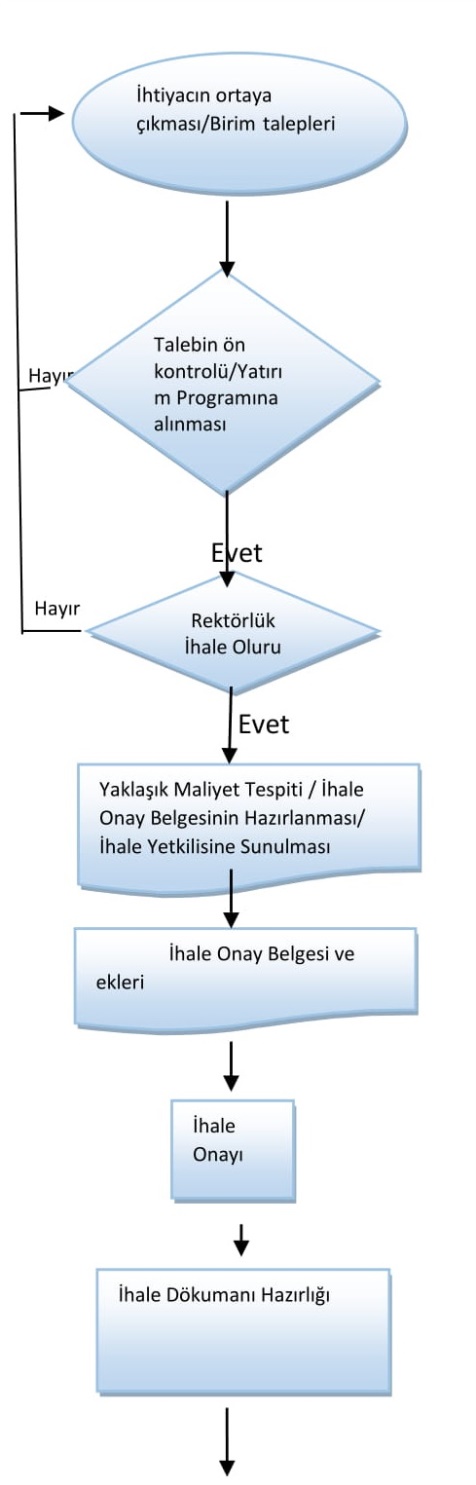 Daire BaşkanlığıTüm BirimlerDaire BaşkanıŞube MüdürüGerçekleştirme GörevlisiRektörGenel SekreterDaire BaşkanıDaire Başkanlığı Görevli PersonelDaire BaşkanıGerçekleştirme GörevlisiDaire BaşkanıGerçekleştirme GörevlisiGörevli PersonelHAZIRLAYANKONTROL EDENONAYLAYANONAYLAYANAydın Güven İNCEDALİnşaat TeknikeriNedim DUMANDaire Başkan VekiliProf. Dr. Mehmet Hakkı ALMARektörProf. Dr. Mehmet Hakkı ALMARektörIĞDIR ÜNİVERSİTESİYAPI İŞLERİ VE TEKNİK DAİRE BAŞKANLIĞIİHALE YOLU İLE HİZMET VE YAPIM İŞİ SÜRECİ İŞ AKIŞ ŞEMASIIĞDIR ÜNİVERSİTESİYAPI İŞLERİ VE TEKNİK DAİRE BAŞKANLIĞIİHALE YOLU İLE HİZMET VE YAPIM İŞİ SÜRECİ İŞ AKIŞ ŞEMASIIĞDIR ÜNİVERSİTESİYAPI İŞLERİ VE TEKNİK DAİRE BAŞKANLIĞIİHALE YOLU İLE HİZMET VE YAPIM İŞİ SÜRECİ İŞ AKIŞ ŞEMASIIĞDIR ÜNİVERSİTESİYAPI İŞLERİ VE TEKNİK DAİRE BAŞKANLIĞIİHALE YOLU İLE HİZMET VE YAPIM İŞİ SÜRECİ İŞ AKIŞ ŞEMASIİŞ AKIŞIİŞ AKIŞIİŞ AKIŞISORUMLULAR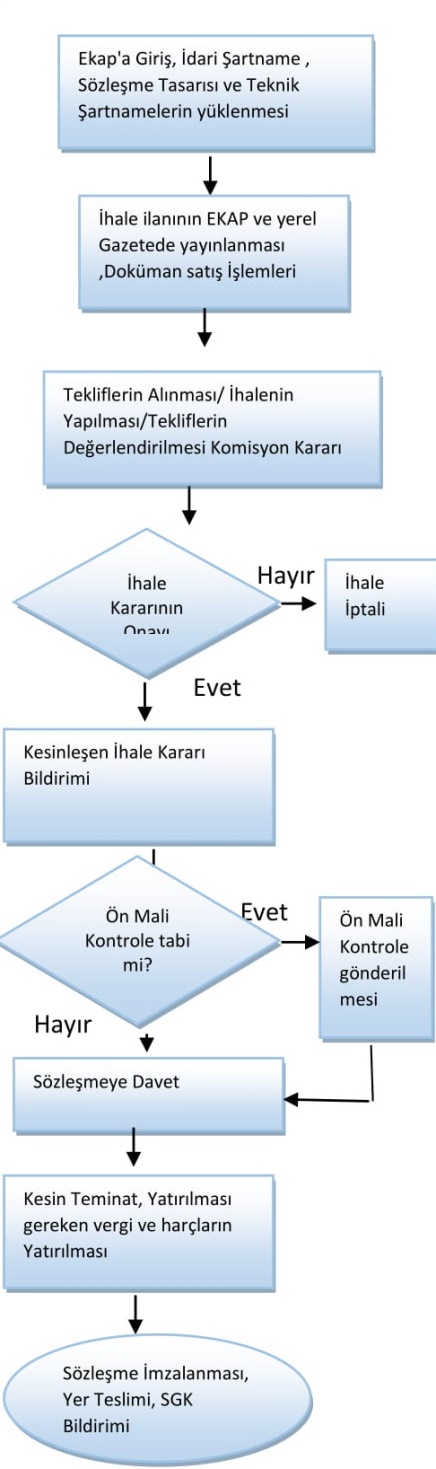 Görevli PersonelGörevli PersonelGörevli Personelİhale KomisyonuHarcama YetkilisiDaire BaşkanıGörevli PersonelDaire BaşkanıGörevli PersonelStrateji Geliştirme Dai. Bşk.Görevli PersonelStrateji Geliştirme Dai. Bşk.Daire BaşkanıYükleniciHAZIRLAYANKONTROL EDENONAYLAYANONAYLAYANAydın Güven İNCEDALİnşaat TeknikeriNedim DUMANDaire Başkan VekiliProf. Dr. Mehmet Hakkı ALMARektörProf. Dr. Mehmet Hakkı ALMARektör